Názov PROJEKTUZlepšenie technického vybavenia odborných učební a školskej knižnice v ZŠ Nám. L. Novomeského, KošiceLogo ProGRAMU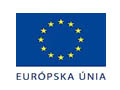 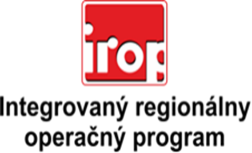 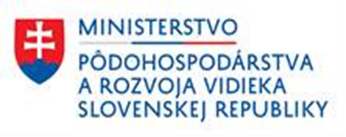 Odkaz na fondTento projekt je spolufinancovaný Európskou úniou vo výške 85 % z prostriedkov Európskeho fondu regionálneho rozvoja a vo výške 10 % zo štátneho rozpočtu Slovenskej republiky.Miesto realizácieNám. L. Novomeského 2, Košice – MČ Staré mestoCelkové náklady192 174,30 €Výška NFP157 575,89 €Výška finančnej podpory z EÚ140 988,98 €Operačný programIntegrovaný regionálny operačný program 2014 – 2020, Prioritná os 2 – Ľahší prístup k efektívnejším a kvalitnejším verejným službám, Investičná priorita 2.2. – Investovanie do vzdelania, školení a odbornej prípravy, zručností a celoživotného vzdelávania prostredníctvom vývoja vzdelávacej a výcvikovej infraštruktúry, špecifický cieľ 2.2.2.  – Zlepšenie kľúčových kompetencií žiakov základných škôl poskytovateľMinisterstvo pôdohospodárstva a rozvoja vidieka Slovenskej republikyprijímateľMesto Košicesídlo prijímateľaTrieda SNP 48/A, 040 11 KošiceCieĽ projektuCieľom projektu je zvýšiť kvalitu života, vzdelania a kľúčových kompetencií žiakov ZŠ Nám. L. Novomeského, prostredníctvom rozvoja vzdelania a výcvikovej                      infraštruktúry, a tým prispieť k zabezpečeniu ľahšieho prístupu k efektívnym a kvalitnejším verejným službám.Opis projektuRealizáciou projektu zabezpečíme vytvorenie a rekonštrukciu školskej knižnice, odbornej učebne podporujúcu prírodovedné zameranie žiakov a jazykových a IKT učební pre rozvoj jazykových a informačno-komunikačných zručností žiakov ZŠ.Aktivity projektuHlavné aktivity:Obstaranie jazykovej učebne I., Obstaranie jazykovej učebne II., Obstaranie školskej knižniceObstaranie prírodovednej učebne – biológia/chémia, Obstaranie IKT učebne I.,Obstaranie IKT učebne II., Stavebno-technické úpravy.Podporné aktivity:Riadenie projektuVýstupy projektuZrekonštruované dve jazykové učebne, školská knižnica, prírodovedná učebňa - biológia/chémia a dve IKT učebneObstaranie interiérového vybavenia, IKT, didaktických pomôcok a knižničný fondzačiatOk REALIZÁCIE08/2018UKONČENIE REALIZÁCIE08/2020Typ projektuInvestičnýfáza realizácieV realizácii